FOAM Club
Follow up email with evaluation link and QR codeDear Colleagues,Thank you so much for your participation in FOAM Club. We hope that you’ve been inspired to use the assessment tools to seek out and appraise additional FOAM resources.If you haven’t done so already, please complete the linked evaluation (https://forms.gle/JaBqQncx6YpTYys86) or scan the QR code with your mobile device. Please let us know if you have any topics you’d like to cover at future FOAM Club sessions!Sincerely,
{name}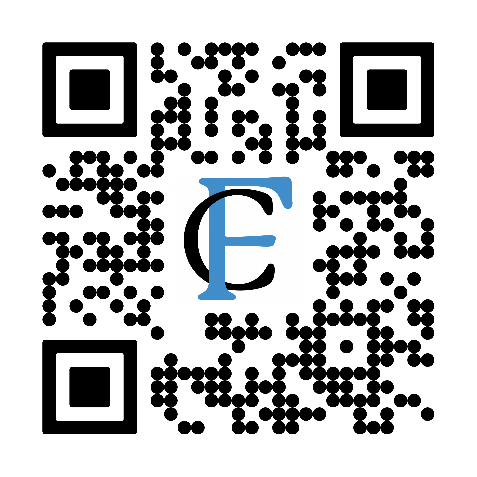 